SVAZ CHOVATELŮ 
CHLADNOKREVNÝCH KONÍ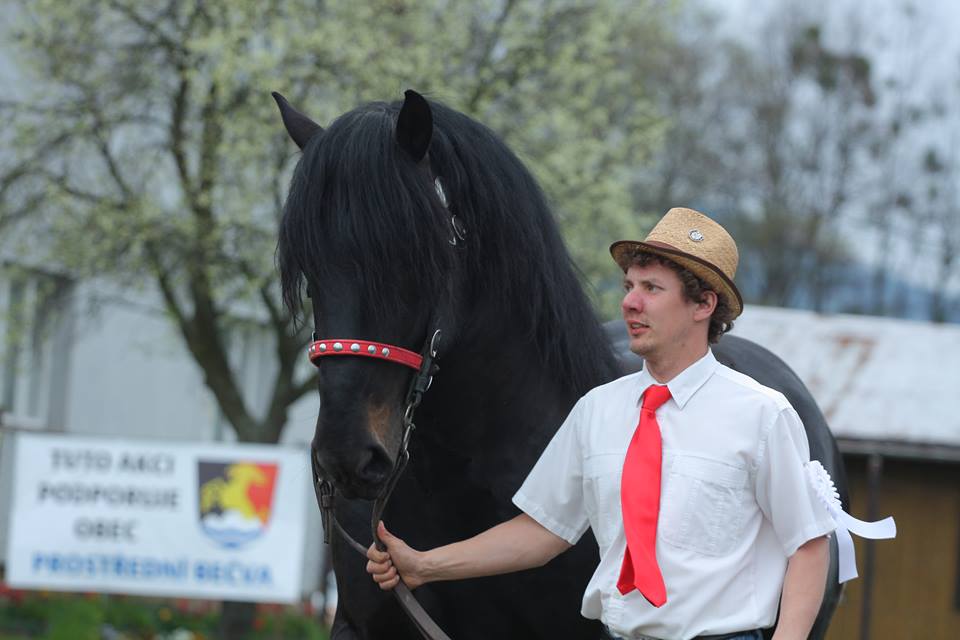 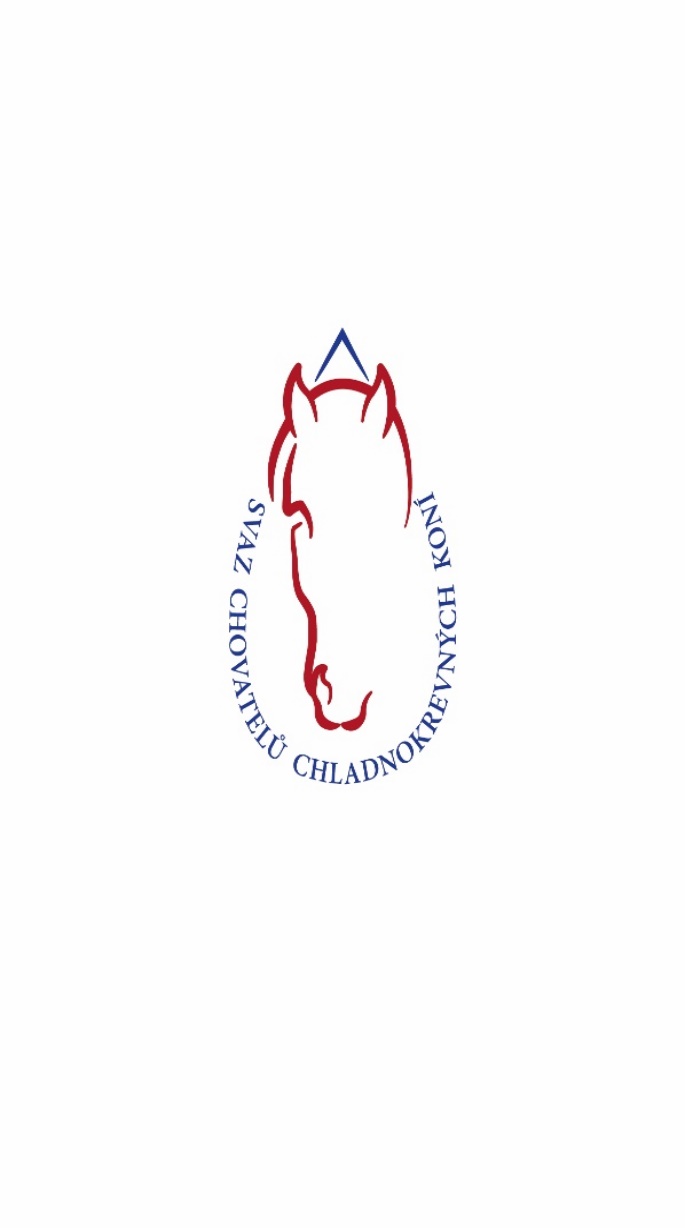 &VÍTKOVSKÁ ZEMĚDĚLSKÁ S.R.O.
Vás srdečně zvou na
IV. ročník přehlídky chladnokrevných plemenných hřebců
10.3.2018 v areálu Olomouc Lazce od 11:00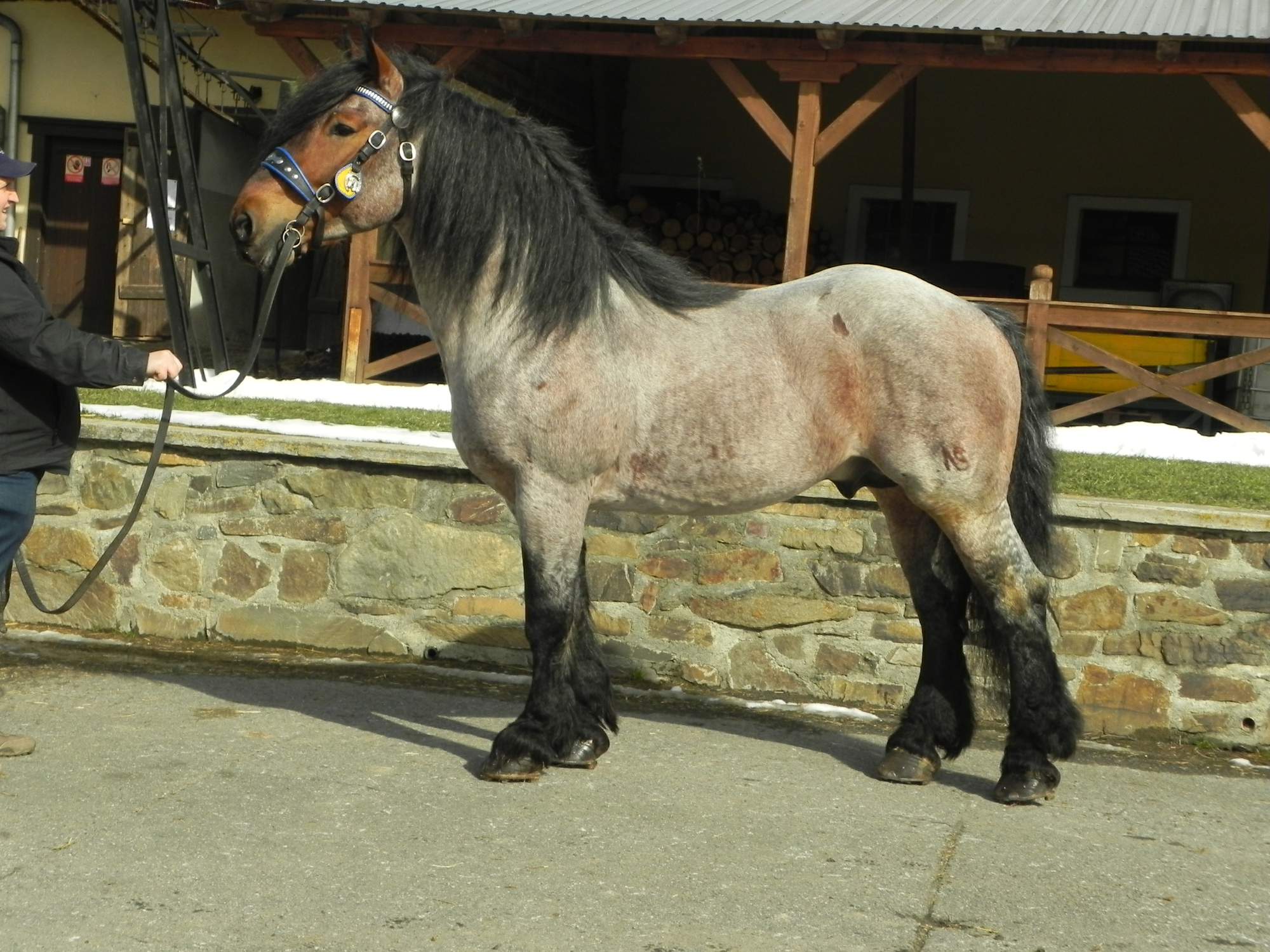 Předvedeni budou hřebci plemene SN, N a ČMB.O odborný komentář se postarají Ing. Ivan Petrtýl a Josef Anderle.Občerstvení zajištěno, vstupné dobrovolné!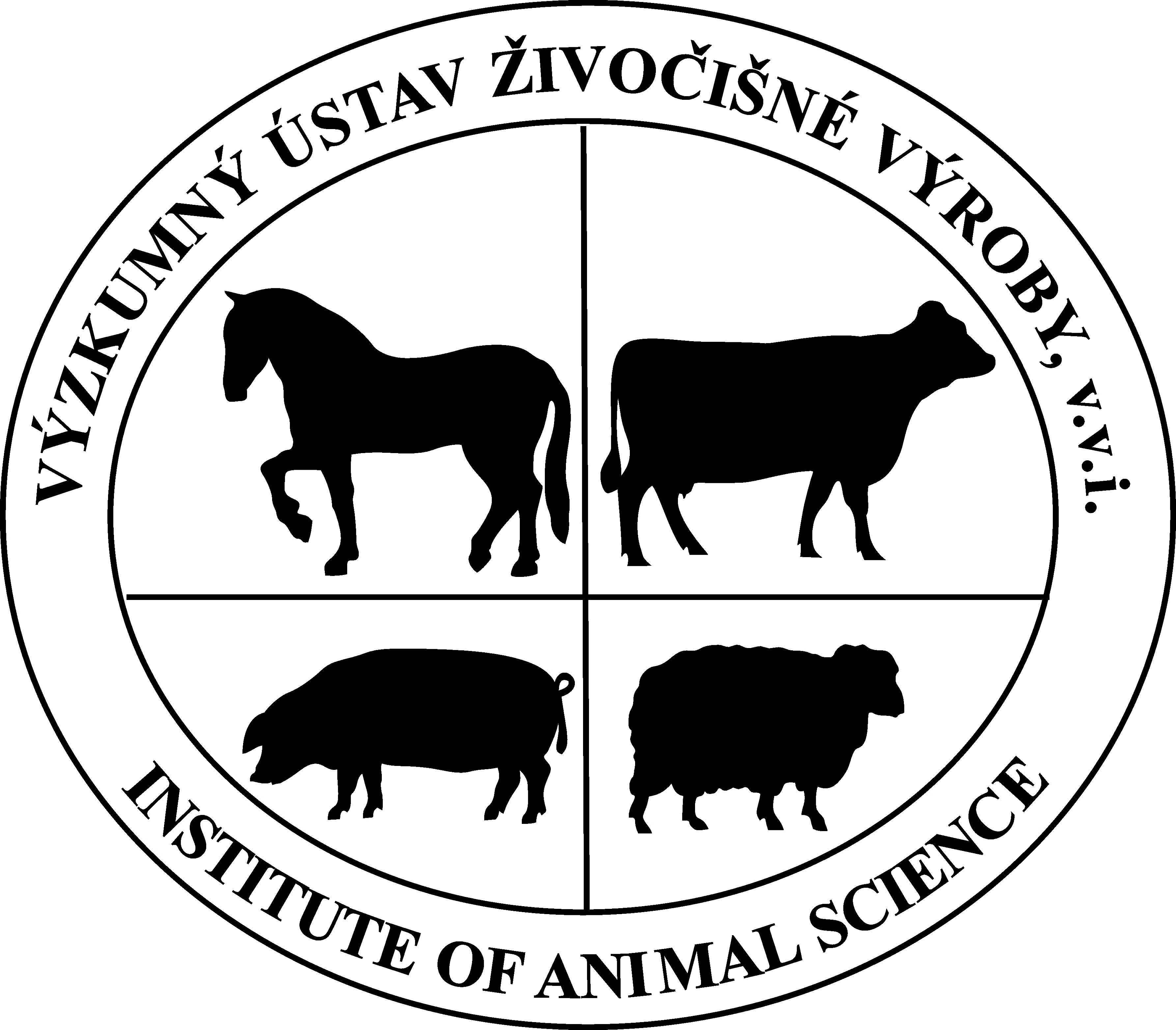 
                         Srdečně zvou pořadatelé!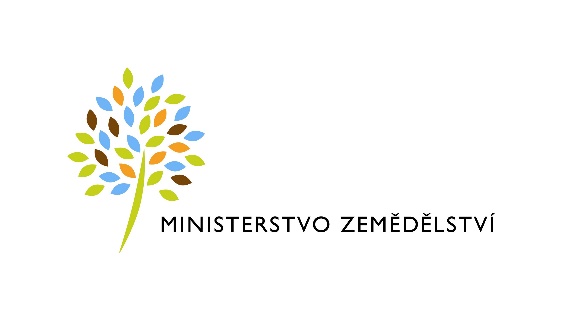 